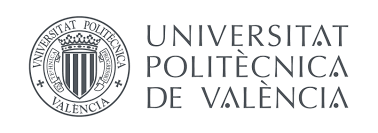 Sabes delegar？En la clase, la maestra nos mostró una historia sobre cómo lidiar cuando el celular de una persona se queda sin energía y encuentra dificultades, y cómo confiar en otros para que nos ayuden con un EQ alto. Es muy importante tener una buena capacidad de expresión.1. La importancia de delegar correctamente：      Cuando tenemos algo que delegar en otros, debemos prestar atención a muchos detalles，hay un dicho chino que dice que "los detalles determinan el éxito o el fracaso". Debes prestar atención a más detalles, lo cual es muy importante. También necesita tener una buena capacidad de expresión，debe decirle mejor a su cliente sobre lo que necesita ayuda，una capacidad de expresión cortés también es una ventaja, lo que también demuestra la importancia de hablar.2. Como yo：     Regresaré a China a fines de enero debido al coronavirus, pero mi colegiatura no ha sido pagada en su totalidad a la escuela, confiaré a mi amigo en la escuela para que me ayude a pagar la parte restante en el próximo semestre. Esto requiere que yo tenga una buena capacidad de expresión, primero necesito comunicarme con ella cortésmente, preguntarle su tiempo libre y si está dispuesta a ayudarme.     Usaré un tono muy educado para comunicarme con ella, como si ella expresara qué necesito su ayuda y por qué, y luego pediré su consentimiento. No en un tono fuerte para ordenarle que me ayude, creo que no me rechazará de esta manera. La buena comunicación es el proceso de transmisión y retroalimentación de pensamientos y sentimientos entre personas, y es más probable que la otra parte acepte mis solicitudes.3. Por ejemplo：     Cuando viajas a un país desconocido, solo mirarás la belleza y la comida, etc., pero en este momento puedes relajar fácilmente la guardia y olvidar la existencia del ladrón，suelen aparecer alrededor de algunos turistas extranjeros.     Lamentablemente, un ladrón te robó el dinero. Estás en pánico, pero no hay forma de hacerlo. En este momento, solo puedes pedir prestado dinero a tus amigos. Ahora todo el mundo puede pagar por teléfono móvil, por lo que si pides dinero prestado, puedes transferir dinero por teléfono móvil. muy conveniente.      Debes calmarte, contactar a tu mejor amiga, explicarle tu experiencia y tus necesidades de préstamo de manera solicitada, y mostrar cuándo puedes devolvérselo, para que la otra parte esté preparada.Tu lenguaje no puede carecer de emoción y temperatura, y no puede tener emociones en este momento, lo que puede afectar su relación. Pero creo que si puedes hacer estas buenas expresiones y comunicación, puedes resolver cualquier dificultad en la vida.Por eso, es muy importante que tengas una alta inteligencia emocional y capacidad de expresión del lenguaje, lo que refleja que eres una persona altamente calificada, que es también la capacidad que deben poseer las personas modernas.